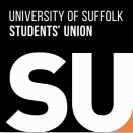  University of Suffolk Students’ Union Annual General Meeting Agenda 31st May, 2023To be held in A001 and Zoom (registration link here: https://us02web.zoom.us/meeting/register/tZcsdOyopzstGtfZP-z91KHe9ApnZMORB_Vh ) Chairs Welcome/how the meeting will workApproval of previous meeting’s minutes 2022 AGM Minutes2021 AGM MinutesPrevious Student Council Minutes (March 23)AnnouncementsMotionsEmergency MotionsPresident of Education Annual ReportAnnual CEO ReportAnnual Trustees report Annual accounts of the Union Affiliations of the UnionAny Other Business     